Why blood group A individuals are at risk whereas blood group O individuals are protected from SARS-CoV-2 (COVID-19) infection: A hypothesis regarding how the virus invades the human body via ABO(H) blood group-determining carbohydrates  Peter Arend a, b, c*  ORCID ID: https://orcid.org/0000-0002-4000-4167 aPhilipps University Marburg, Department of Medicine, D-355 Marburg, Lahn, Germany. bGastroenterology Research Laboratory, University of Iowa, Carver College of Medicine, Iowa City, IA 52242, USA. cResearch Laboratories, Chemie Grünenthal GmbH, D-52062 Aachen, Germany. *Correspondence to: Dr. Peter Arend, Am Oberen Stötchen 14, 57462 Olpe, Germany. E-mail: parend@t-online.de a, b, c where the cited experiments of the author were performed.                                        Graphical abstract________________________________________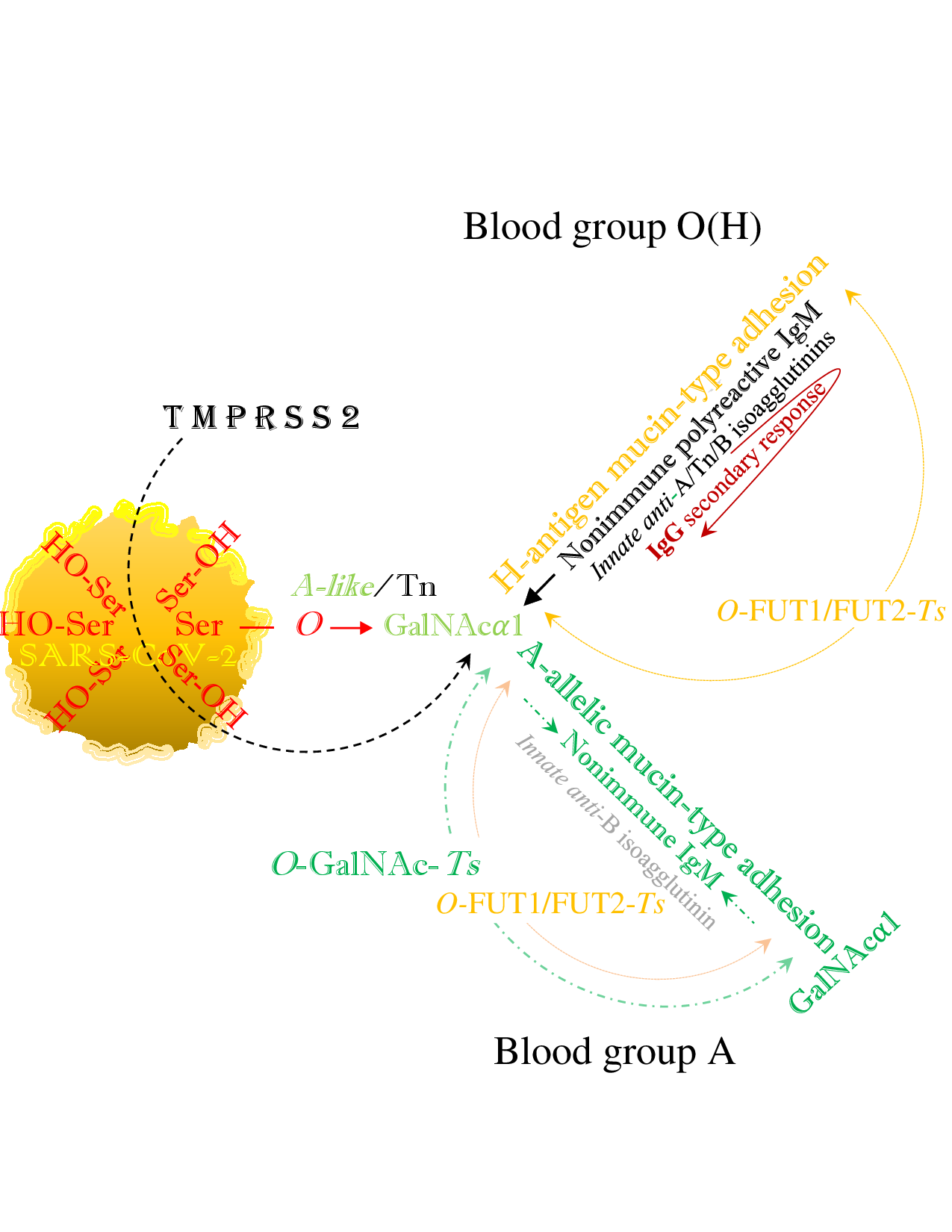 Abstract While the angiotensin converting enzyme 2 (ACE2) protein is defined as the primary severe acute respiratory syndrome coronavirus 2 (SARS-CoV-2) receptor, the viral serine molecule might be mobilized by the host's transmembrane protease serine subtype 2 (TMPRSS2) enzyme from the viral spike (S) protein and hijack the host’s N-acetyl-D-galactosamine (GalNAc) metabolism. The resulting hybrid, serologically A-like/Tn (T nouvelle) structure potentially acts as a host–pathogen functional molecular bridge. In humans, this intermediate structure will hypothetically be replaced by ABO(H) blood group-specific, mucin-type structures, in the case of infection hybrid epitopes, implicating the phenotypically glycosidic accommodation of plasma proteins. The virus may, by mimicking the synthetic pathways of the ABO(H) blood groups, bind to the cell surfaces of the blood group O(H) by formation of a hybrid H-type antigen as the potential precursor of hybrid non-O blood groups, which does not affect the highly anti-glycan aggressive anti-A and anti-B isoagglutinin activities, exerted by the germline-encoded nonimmune immunoglobulin M (IgM). In the non-O blood groups, which have developed from the H-type antigen, these IgM activities are downregulated by phenotypic glycosylation, while adaptive immunoglobulins might arise in response to the hybrid A and B blood group structures, bonds between autologous carbohydrates and foreign peptides, suggesting the exertion of autoreactivity. The non-O blood groups thus become a preferred target for the virus, invading all nucleated cells, which secrete A/B phenotype-determining enzymes, whereas blood group O(H) individuals, lacking these enzymes and binding the virus alone by hybrid H-type antigen formation, have the least molecular contact with the virus and maintain the critical anti-A/Tn and anti-B isoagglutinin activities, exerted by the ancestral IgM, which is considered the humoral spearhead of innate immunity.   Keywords: COVID-19; SARS-CoV-2–human carbohydrate interaction; trans-species glycosylation; A-like/Tn structure; trans-species glycan bridge. Because the cross-reactive natural anti-A isoagglutinin and the natural anti-Tn (T nouvelle)* reactivities of nonimmune IgM seem serologically to be inseparable, in this manuscript, I use the term anti-A/Tn-reactive IgM for the nonimmune anti-A reactive IgM and the term A-like/Tn for the corresponding ancestral structure.  *(Moreau R, Dausset J, Bernard J, 1957)Introduction Using a translational study, Preece et al. (2002) revealed how measles viruses undergo specific glycosylation when grown in cells that express blood group A, B, and O(H) antigens. Thus, they probably also demonstrated what occurs in human cells after SARS-CoV-2 infection. In view of the unknown native glycoprotein envelope of SARS-CoV-2, in the current paper I present a hypothesis regarding how infection occurs, which apparently is initiated via a trans-species O-glycosylation. However, assuming different mechanisms, adhesion of a pathogen to a host’s cell is not necessarily followed by its entry into this cell. Thus, infection does not mean disease, because the invasion of a pathogen does not always lead to symptom expression. Besides innumerable other factors, this phenomenon, which is especially observed in cases of the human coronavirus infections, results from the quality and degree of different types of physical and chemical bonds that occur between host and pathogen and probably reflects the functioning of the host’s phenotype-determining enzymes. The molecular biology of the pathogenesis of an infectious disease determines the susceptibility of a species to the infection. Nevertheless, symptom development or subsequent disease severity might depend on the phenotype. Given that O-glycosylation plays a key role in the pathogenesis of the human coronavirus disease, as discussed 14 years ago regarding SARS-CoV-1 infection (Oostra et al., 2006) and is currently predicted for SARS-CoV-2 or COVID-19 (Andersen et al., 2020), would implicate the formation of hybrid, serologically A-like, O-GalNAcα1-Ser/Thr-R, Tn antigenic structures (Arend, P., 2020a). This prediction does not question the concept of Guillon et al. (2008), who propose that such viruses bind to hosts using N-glycosylation, because blood group A-reactive determinants exist as both N- and O- (mucin-type) glycans. Consequently, their observation that the interaction between the viral S protein of SARS-CoV-1 and the host’s cellular receptor was inhibited by natural and monoclonal anti-A antibodies may speak for O-glycan formations as well. In fact, this observation most likely implicates the generation of O-linked, A-like glycans when the most critical step in SARSCoV-2 infection appears to be the mobilization of the viral serine molecule (Matsuyama et al., 2010; Hoffmann et al., 2020), representing the key molecule of the classical O-glycan and the serologically A-like/Tn structure. Moreover, when Influenza A virus infection induces production of mucinous structures and expression of a GalNAc transferase, encoded by the GALNT3 gene (Nakamura et al., 2016), a mobilization of serine molecules most likely has preceded, and apart from functional N-glycosylations, the O-glycoproteome of the host apparently plays a key role in the pathogenesis of SARS-CoV-2 infection. The adhesion or entry of the virus to host cells appears to primarily occur independently of the ABO(H) blood group via the genetically undefined intermediate, namely the serologically A-like/Tn evolutionary/developmental structure. In metazoan evolution, up to 20 distinct genetically undefined polypeptide O-GalNAc transferases  catalyze the first addition of GalNAc to a protein  (Bennett et al., 2012), synthesizing the above, serologically A-like O-GalNAcα1-Ser/Thr-R Tn, which results from the most complex and differentially regulated step in protein glycosylation (Brockhausen et al., 2009) and representing a normal yet fleeting intermediate structure, characterizing stem cell fidelity (Reisner et al., 1978; Nash et al., 2007). While the chemical simplicity of the A-like/Tn antigen does not necessarily stand for an antigenic and/or functional unity (Blixt et al., 2012), this structure is common to all processes of metazoan development and/or ontogeny, and its hybridized form apparently acts as a host–pathogen functional bridge in different, unrelated infectious diseases: a key function of the serine molecule was also discussed in an earlier article by the author for the non-viral pathogenesis of malaria tropica (Arend, P., 2018a; 2020b). Thus, while the ACE2 protein is defined as the primary SARS-CoV-2 receptor, evidence suggests that the host and pathogen bind via an intermediate hybrid O-glycan, dominated by the pathogen’s hydrophilic amino acid serine. In humans, the resulting ontogenetic and blood group-independent structure may, depending on the phenotype, be elongated and/or replaced by mucin-type, blood group-specific, ABO(H) phenotype-determining carbohydrates according to established pathways (Vitiazeva et al., 2015).  The genetic relationships between the above serologically A-reactive or A-like/Tn antigen and the classical blood group specific A are unknown until today. Because the ABO(H) blood group-determining enzymes are produced in soluble form and membrane-bound not only in the bone marrow, the expression of blood group A and B-specific activities, encoded on chromosome 9 at q 34 and the H- and Se-specific activities, encoded on chromosome 19 at q 13.3 instead of O, is not restricted to red blood cell (RBC) surfaces but involves all epithelial cells, most endothelial cells and functional plasma proteins as well (Arend, 2016; 2017): immunoglobulins and critical proteins of the clotting system, such as factor VIII (O’Sullivan et al., 2016) and the von Willebrand factor (vWF) (O’Donnel et al., 2005) undergo the ABO(H) glycosidic accommodations, while the ABO(H) glycotransferases guarantee the functional unity of cell surfaces and soluble plasma factors and thus determine also organmanifestation and severity of a disease. COVID-19 infection develops in any nucleated cell, producing ABO-blood group determining enzymes; consequently the virus cannot replicate in RBCs, but nevertheless may impair their complex physiological functions by interaction with glycophorins, which are the intrinsic components of the RBC membrane, providing abundant O-linked (Aoki, 2017; Podbielska et al., 2000) blood group A-, B- and Tn-reactive (Bigbee et al., 1990) oligosaccharides and appear to be identified as pathogen receptors in malaria tropica (Rydzak et al., 2013).       SARS-CoV-2 disease receives its name from the symptoms of its main manifestation (“severe acute respiratory syndrome”), occurring on the airway epithelial cells, where the pathogen accumulates with the largest antigen density, and the special symptoms most likely result from the special topography of the lung and bronchial tree. The critical functional parameter appears to be the number and/or the density of receptor-expressing cells, lining narrow lumens, on which the oxygen supply of the organism and its life directly depend and which, even by more or less severe constrictions, can endanger this supply, as well as promote the development of secondary infections. Such a topography does not apply, for instance, to the gastrointestinal tract and the kidneys. Consequently, it does not need special receptor qualities in order to explain the main manifestation of COVID-19 disease, developing in the airways.Proposed blood group-independent and ABO(H) blood group-specific, mucin-type adhesion and entry of SARS-CoV-2 to human cells The coevolution of species drives diversity in animals and plants and contributes to natural selection; however, during an infectious disease outbreak, a pathogen may complete an incomplete evolutionary/developmental function by utilizing the host cell’s machinery (Arend, P, 2020b). The analysis of older, yet related, data suggests that Plasmodium falciparum, the pathogen causing the life-threatening malaria tropica, cannot survive outside its human host because it is unable to initiate protein glycosylation or blood group-independent (serologically A-like) O-GalNAcα1-Ser/Thr-R, Tn antigen formation, owing to its inability to synthesize the amino sugar N-acetyl-D-galactosamine (GalNAc) (Dieckmann-Schuppert, Bause and Schwarz, 1993).  Furthermore, glucosamine (Glc)-GalNAc epimerization does not occur in the parasite (de Macedo et al., 2010) nor does it possess the genes required for mucin-type O-glycan synthesis (Templeton et al., 2004). Thus, the excess of serine production in Plasmodium falciparum (Bzik et al., 1988; Aoki et al., 2002; Arisue et al., 2011) might be explainable and in malaria tropica the pathogen’s serine molecule seems to be a driver of the infection. Although the pathogenesis of a non-viral infection cannot be compared to that of a viral infection, the following data strongly suggests that SARS-CoV-2 invades the human cell by forming an intermediate hybrid O-glycan. The virus cannot survive outside its host, and hypothetically utilizes the host cell’s machinery by hijacking the A-like/Tn formation after liberation of serine molecules. A recent review published by Watanabe et al. (2019) provided similar suggestions. The virus obviously enters the human body via the ACE2 protein, a polyfunctional protein that represents the binding domain of SARS-CoV viruses. In a complex signaling pathway, ACE2 binds to the S protein on the viral envelope (Inoue et al., 2007) and after the subsequent cleavage of the ACE–viral S protein complex by cathepsin L (Simmons et al., 2005), the virus enters the cell by receptor-mediated endocytosis (Wang et al., 2008).      Regarding which amino acids dominate the host–pathogen fusion process, the most critical molecular step appears to be the mobilization of the viral serine molecule which is performed by the host protease TMPRSS2 (Matsuyama et al., 2010; Hoffmann et al., 2020). The history of this hydrophilic amino acid and its essential involvement in the pathogenesis of SARS-CoV-2 strongly suggest that the binding between pathogen and host occurs via O-glycosylation. Although serine-rich repeat proteins (SRRPs) that are involved in the adhesion of different bacteria (Latousakis et al., 2020) to host cell carbohydrates via O-glycosylation have not yet been described for the pathogenesis of viral infections, such a mechanism might occur in the pathogenesis of SARS-CoV infections. The role of the serine molecule in this pathogenesis may be revealed in pharmacotherapeutic studies as conducted by Meyer et al. (2013): The catalytic domain of TMPRSS2 was expressed in Escherichia coli and used for an inhibitor screen with previously synthesized inhibitors of various trypsin-like serine proteases; two inhibitor types were identified, which inhibit TMPRSS2 in the nanomolar range. The first series comprises substrate analogue inhibitors containing a 4-amidinobenzylamide moiety at the P1 position and some of these analogues possess inhibition constants of approximately 20 nM; an improved potency was found for a second type derived from sulfonylated 3-amindinophenylalanylamide derivatives. In addition, transcriptional inhibition of host viral entry proteins may be utilized with other pharmaceuticals in future therapeutic strategies against SARS-CoV-2 infection (Wang et al., 2020). Furthermore, inhibiting the interaction between the viral S protein and the host cell receptor by natural and monoclonal anti-A antibodies (Guillon et al., 2008) indicates the inhibition of an A-like or O-glycan formation. And when the most critical molecular step in the pathogenesis of SARS-CoV-2 appears to be the mobilization of the viral serine molecule, the preferential occurrence of severe symptoms in individuals with non-O blood groups suggests that serine residues are the glycosidic targets of the phenotype-determining saccharides of blood group A and B. Serine residues are preserved on the viral S protein and become available through the action of the host protease TMPRSS2. Thus, apart from functional peptide formations, the essential binding between host and pathogen might not be represented by a hybrid peptide but an intermediate hybrid O-glycan; the ACE2 receptor protein, assumingly codetermined by the ABO(H) phenotype (Cidl et al., 1996; Gassó et al., 2014; Terao et al., 2013), would mediate the activities of the ABO(H) glycan-transferring enzymes to achieve blood group A- and/or B-specific mucin-type (O-glycosidic), hybrid binding.        In conclusion, the infection of the human with SARS-CoV-2 virus occurs via trans-species enzyme-substrate competition, involving both N- and O-glycosylations, connecting peptides of the pathogen with carbohydrates of the host, and the first step of the pathogenesis most likely is performed by generation of blood group-independent, intermediate A-like/Tn O-glycan bridges. Although protein glycosylations are mainly performed intracellularly in the trans cisterna of the Golgi-Apparatus, the species barrier most likely is broken by extracellular glycosylations when the pathogen’s serine, liberated from the S-protein, meets upon the host’s GalNAc molecule at the catalytic domain on the ACE -receptor and its glytransferases. While ABO(H) blood group-specific plasma glycotransferases may originate from various sources, an essential source has been revealed in activated platelets (Wandall et al., 2012; Lee-Sundlov et al., 2017)), which together with energy-rich (amino)sugars release glycotransferase specificities, according to the ABO(H) group of the individual (Matsui et al., 2001). Moreover, the pathogenesis of SARS-CoV-2 appears to be characterized by platelet activitation, which together with the ABO(H) blood group-active clotting proteins (O’Sullivan et al., 2016; O’Donnel et al., 2005, Stefely et al. 2020) may determine the severity of the disease (Bongiovanni et al., 2021).How the ABO(H) blood group phenotype might dominate the humoral innate immunity during SARS-CoV-2 infection Humoral innate immunity, or the first line of defense, and its complex connection with ABO(H) phenotype formation are considered to play the main role in SARS-CoV-2 infection and in the course of subsequent disease. In contrast to adaptive, environmentally-induced immunoglobulin or B-cell activities, which are controlled by clonal selection, the production of the nonimmune and polyreactive IgM is not restricted to B-cells, but spontaneously occurs in murine (Zhou, O’Hara and Chen, 2011; Shao et al., 2016) and human (F. Hu et al., 2012a) normal and malignant epithelial cells as well. The early ovariectomy of the C57BL/10 inbred mouse (Arend and Nijssen, 1976; 1977a; 1977b) may have revealed that in the mammalian species this IgM molecule is a germline-encoded antibody, which through a complex evolutionary process is structurally connected with the ancestral A-like/Tn antigen (detected in water-soluble ovarian glycolipids). It is considered its complementary antibody (Arend, P, 2016; P., 2017) and appears to arise together with the ovarian antigen in a synthetic entity, somehow reminiscent of L. Pauling's (1940) ancient, now abandoned template theory. Although Larkin and Porter (2005) render the mouse an unsuitable model of the ABO(H)-phenotype discordance in primates, the murine nonimmune IgM has, in the presence of complement, lysed human RBC like an anti-A/Tn isoantibody and has even distinguished between the subgroups A1 and A2 (Arend and Nijssen, 1977a).           The human nonimmune neonatal IgM molecule is an aggressive anti-glycan-reactive antibody, exerting the innate anti-A/Tn and anti-B isoagglutinin activities, which are demonstrated in ABO(H)-incompatible blood transfusions and are likely involved in the early defense of epithelial cancer (Hofmann et al., 2014). During SARS-CoV-2 infection, the hybrid A- and B-active glycans become exposed to this polyreactive IgM molecule, which suggests the induction of ADCC (antibody-dependent) and/or complement-mediated cytotoxicity, which acts as a bridge to cellular immunity. Furthermore, this molecule undergoes the ABO(H) blood group phenotype formation, wherein the evolutionary significance of the serine molecule may become evident in neonatal IgM sequencing; this hydrophile amino acid appears to guaranty alone the polyreactivity of the neonatal IgM molecule (Willis et al, 2013), binding various epitopes via ionic and hydrogen bonding at V-regions (Kubagawa, et al. 2009; Wang et al. 2016). Meanwhile, serine 477 (S477) appears to be identified to dominate the interaction of the SARS-CoV-2 spike protein with the human receptor ACE2 (Singh et al., 2021).        Again, in metazoan species the first glycosylation of proteins occurs by formation of volatile, genetically undefined A-like/Tn structures, hypothetically associated with production of a complementary nonimmune, polyreactive IgM molecule. In humans, the A-like/Tn structure is developmentally replaced by ABO(H) blood group-determining carbohydrates, which occurs on cell surfaces and plasma proteins in a single enzymatic step, while the nonimmune IgM is released into circulation. The hypothetical pathway of specific blood group A formation starts after completion of the blood group O(H) structure (Fig. 1), based on α1,2 fucosylations (FUT1/FUT2) and glycosidic accommodation of the innate anti-H activity via O-glycosylation of functional serine residues, exposed by the nonimmune IgM molecule residues at V and/or Fc-regions [Wang et al. 2016; Kubagawa, et al. 2009]. The final synthesis of blood group A is associated with accommodation of the nonimmune anti-A/Tn isoagglutinin and decreased anti-B levels. While O-linked glycoconjugates, converted into phenotype-specific plasma glycoproteins and/or molecular complexes were discussed to be removed by internalization [Gill, Clausen and Bard, 2011], (Fig. 1), it might be speculated that they contribute to the generation of the mucinous cellular envelopes. Furthermore, because ABO(H) blood group-determining carbohydrate construction occurs in epithelial cells, which may (as cited above) also secrete nonimmune IgM molecules, this could reflect a process, wherein specific ABO(H) phenotype-glycosylation would interact with the secretion of these IgM molecules by neutralizing glycosylation. Consequently, in non-O blood group plasma, the secretory IgM lacks anti-A/Tn and/or anti-B isoagglutinin activities, while blood group O plasma, which exerts anti-A/Tn and anti-B isoagglutinin activities, lacks only the anti-H [Arend, 2014].        Serine residues of the primarily polyreactive IgM molecule physiologically serve as acceptors in phenotypical accommodation of autoreactive antibody activities, while during SARS-CoV-2 infection elusive enzyme-substrate competitions between serine residues of host and pathogen play a critical role in the pathogenesis. The metabolic center could be a blood group-active soluble plasma protein, such as the α2-macroglobulin molecule, whose ABO(H) blood group activity strictly correlates with the phenotype (Matsui et al., 2001); it is considered an evolutionarily conserved arm of the innate immune system (Armstrong and Quigley, 1999) and shows a functional synergism with the structurally related IgM molecule (Stevenson et al., 2015), which will glycosidically be tailored to the phenotypic specificities (Arend, P., 2016; 2017; 2018b), involving the above downregulation of the otherwise autoreactive anti-A/Tn activity in blood group A and the anti-B activity in blood group B. Both the anti-A/Tn levels in blood group B and the anti-B levels in group A are always lower than in blood group O(H) due to cross-reactivities, and it is important to note that environmentally induced anti-A/Tn and anti-B antibodies are only produced in blood group O(H) and especially anti-A/Tn and anti-B secondary (IgG) immune responses appear to be restricted to this blood group due to clonal selection (Arend, P., 2017; 2018b; Stussi et al., 2005). In the human, the majority of infections occur in view of this innate immunological superiority of the blood group O(H). 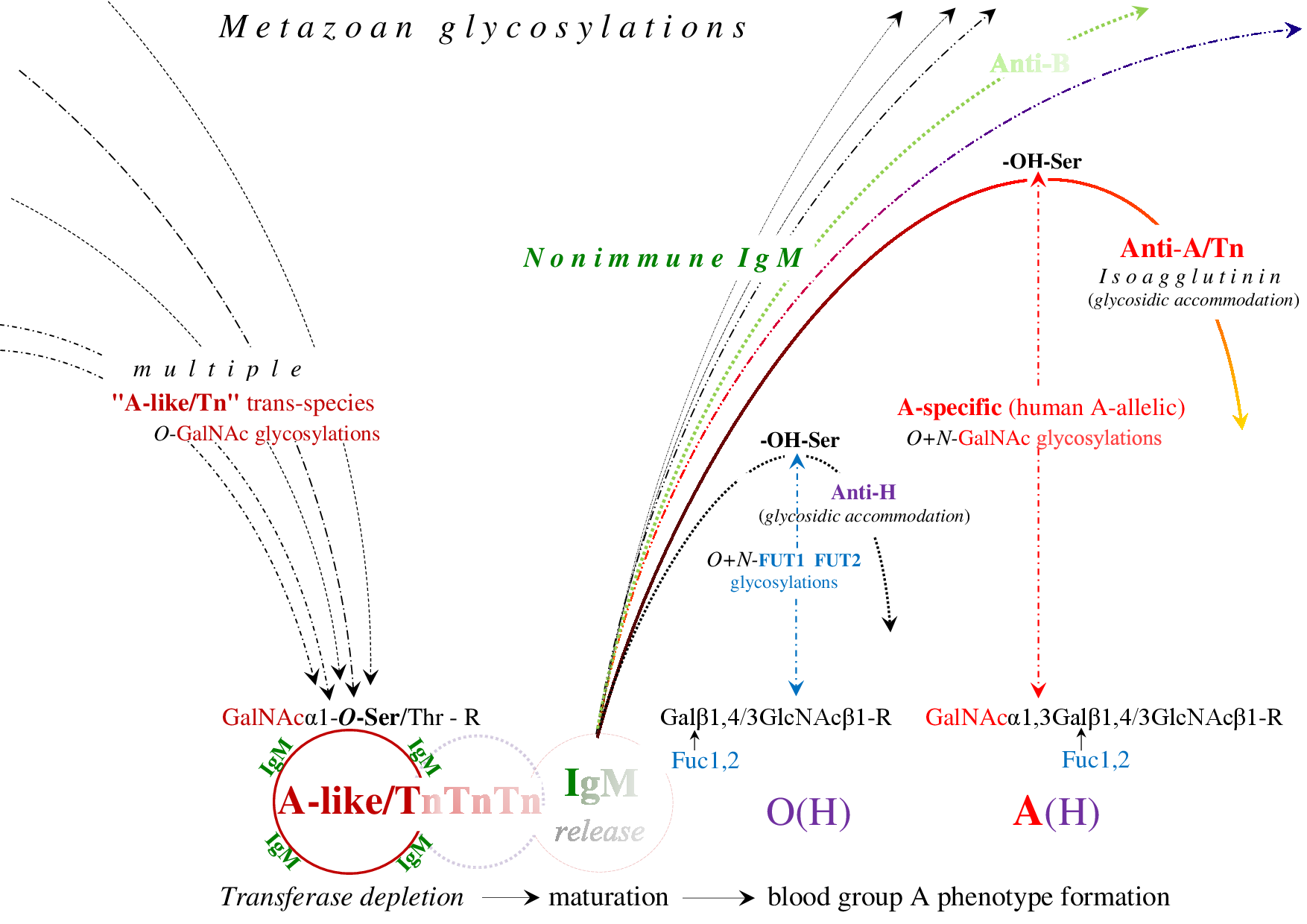 Figure 1. Figure 1. During ontogeny of metazoan species, the genetically undefined A-like /Tn formation arises together with the nonimmune polyreactive IgM in a synthetic entity. In the human the intermediate A-like /Tn formation is replaced by ABO(H) blood group-specific carbohydrates, associated with secretion of the IgM molecule, undergoing glycosidic, phenotypic accommodation of the nonimmune anti-A/Tn and anti-B isoagglutinin activities, which are exerted by this molecule.  The illustrated pathway of specific blood group A starts after completion of the blood group O(H) structure, based on α1,2 fucosylations (FUT1/FUT2) and glycosidic accommodation of the innate anti-H activity via O-glycosylation of functional serine residues, exposed by the nonimmune IgM molecule at V and/or Fc-regions [Wang et al. 2016; Kubagawa, et al. 2009]. This figure is an updated version of figure 4. of a previous paper of the author (Arend, 2017).       SARS-CoV-2 hypothetically evades human immunity by hybridization of the ABO(H) blood groups, or mimicking the above described metabolic pathways. Both blood group O(H) and the non-O blood groups are infected via blood group-independent, transspecies intermediate A-like/Tn (O-GalNAc-Ser) binding, which in blood group O(H) is replaced by mucin-type fucosylation, performing the synthesis of a hybrid H-type antigen as the potential precursor of hybrid non-O blood groups. Thus, in the blood groups A, B and AB, the intermediate A-like/Tn binding is hypothetically replaced by hybrid A- and/or B-allelic mucin type formation via FUT1FUT2 and GalNAc- and/or D-Gal glycosylation, while the anti-B or anti-A/Tn-isoagglutinin levels are physiologically reduced (Fig. 2).          The process of viral ABO(H) blood group hybridization, mimicking the syngeneic epitopes as the target of this hybridization, is illustrated in Fig. 3: blood group O(H), which is bound to the virus solely by the formation of the hybrid H-type antigen, has the least contact with the pathogen and is the most protected group when it loses only the anti-H isoagglutinin, but retains the innate anti-A/Tn and anti-B isoagglutinin reactivities, involving secondary IgG responses. In the blood group A, the anti-A/Tn and anti-H formations are physiologically blocked by glycosylation, while the anti-B shows a reduced level and, as cited above, neither anti-A/Tn- nor anti-B-reactive IgG is produced in this group due to clonal selection.  In blood group B, the anti-B and anti H-reactivities are blocked respectively by glycosylation, while the anti-A/Tn shows a reduced level, as the anti-B in blood group A and neither inborn anti-A/Tn nor anti-B-reactive IgG was detected in this blood group until today. Blood group AB has the strongest contact to pathogen and is the least protected group with respect to innate ABO(H) immunity.         Ultimately, the human ABO(H) blood group phenotypes arise from the evolutionarily oldest genetic system found in primate populations and develop in molecular and functional connection with a special humoral innate immunity, dominated by the nonimmune polyreactive IgM. The ABO(H) phenotypic glycosylation of both the cell surfaces and the plasma proteins occurs identically, which, under normal conditions, physiologically precludes a corresponding natural autoreactivity, basically exerted by the ancestral nonimmune or neonatal IgM (Arend, P., 2016). However, in the case of infections, such as SARS-CoV-2, this principle enables the formation of foreign hybrid structures. The physiological lack of innate anti-A and anti-B antibodies in the non-O blood groups, namely A, B, and AB, poses an immunological dilemma. On one hand, it protects them from self-reactivity against complementary structures, but on the other hand it cannot prevent the formation of hybrid structures, which means bonds between autologous carbohydrates and/or glycopeptides and foreign peptides, most likely autoantigenic structures that arise in a subsequent pathogenic step and may induce the production of autoantibodies, exerting multiple specificities.            It is assumed that during SARS-CoV-2 infection, especially in the non-O blood groups, the induction of autoimmune processes might contribute to the development of severe symptoms, which may even be dominated by autoimmune inflammation. In fact, this phenomenon has been observed in severe cases of malaria tropica (Hart et al., 2016; Rivera-Correa et al., 2017). It has been explained by the author through hybridization (Arend, 2020b), but awaits elucidation through studies of the complex mechanisms of cellular immunity, which is ignored in this manuscript that exclusively is focused on the ABO(H) blood group phenotype-determined humoral innate immunity and the first steps of SARS-CoV-2 pathogenesis.    Figure 1    Figure 2.Figure 2. The viral SARS-CoV-2 serine residues, mobilized by host’s TMPRSS2, highjack the host’s GalNAc metabolism and both blood group O(H) and blood group A are identically infected via blood group independent, trans-species intermediate A-like/Tn, O-GalNAcα1-Ser/Thr-R glycosylation. In blood group O(H) this intermediate hybrid structure is replaced by mucin-type fucosylation or H-antigen formation, which neutralizes the activity of innate anti-H isoagglutinin but leaves unaffected the activities of innate anti-A/Tn and anti-B isoagglutinins, exerted by the nonimmune polyreactive IgM, implicating a secondary IgG response. In blood group A, the intermediate Tn binding is hypothetically replaced by hybrid A-allelic mucin-type formation via mucin-type fucosylation. This involves the phenotypic accommodation of the polyreactive nonimmune IgM, downregulation of anti-A/Tn IgM (isoagglutinin) activities and decrease in the level of the anti-B IgM (isoagglutinin) activity, while anti-A/B reactive IgG formations are precluded by clonal selection. This figure was constructed according to ‘Figure 2’ in a previous article (Arend, P., 2018a), in which this mechanism may be similarly utilized by a non-viral pathogen, such as the protozoan parasite Plasmodium falciparum.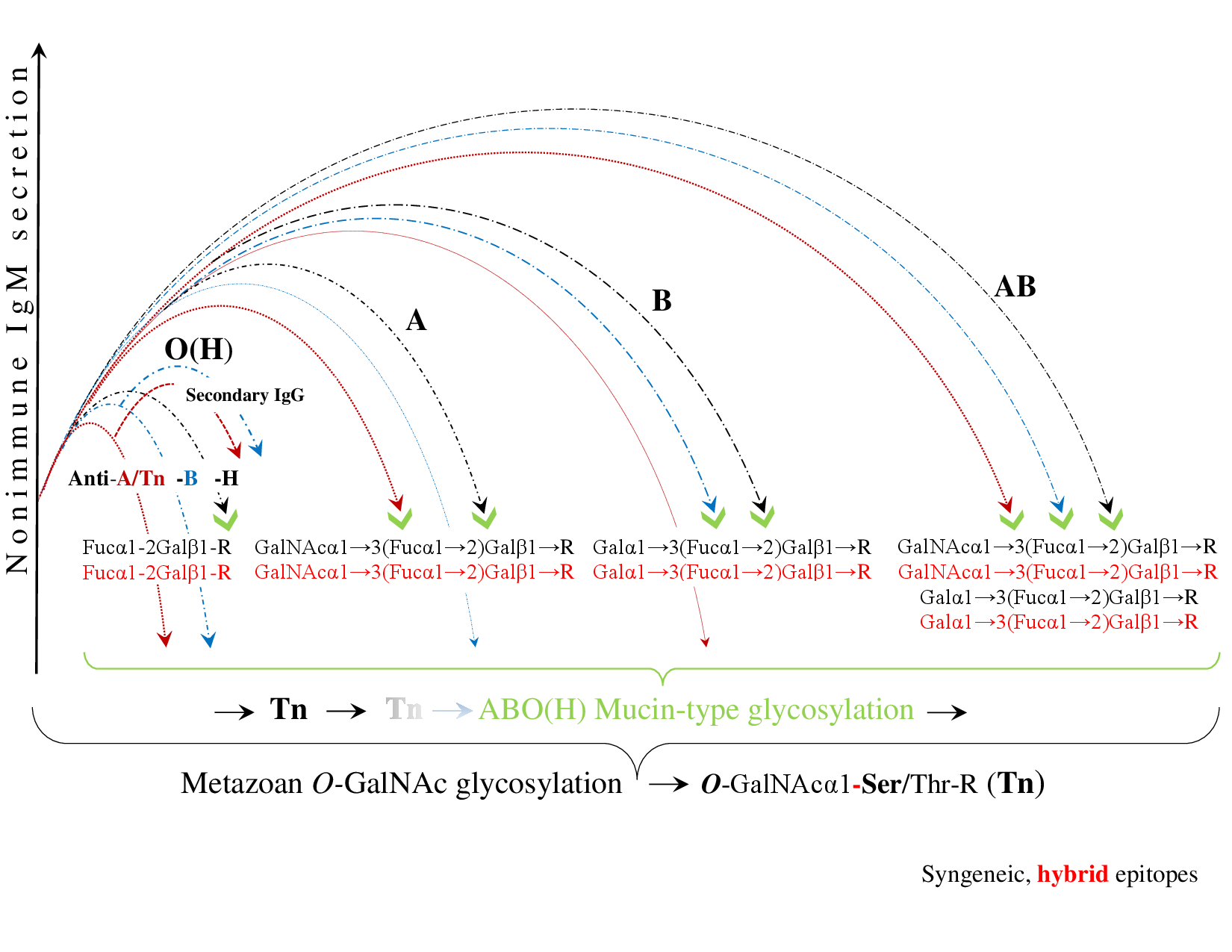  	     Figure 3Figure 3. Evading immunity by ABO(H) blood group hybridization. After SARS-CoV-2 infection, initiated by trans-species, metazoan O-GalNAc-glycosylation, the virus hypothetically invades human cells via hybridization of the ABO(H) blood groups. In this figure, the virtual, hybrid mucin-type epitopes mimic syngeneic epitopes, which are the targets of this hybridization. The blood group O(H), which is bound to the virus solely by the formation of the hybrid H-type antigen, has the least amount of contact with the pathogen and is the most protected group when it loses only the anti-H, but retains innate anti-A and anti-B isoagglutinin reactivity, involving secondary IgG responses. In blood group A, the anti-A and anti-H formations are physiologically blocked, a decrease in the level of anti-B isoagglutinin is observed, and neither anti-A- nor anti-B-reactive IgG is produced. In blood group B, the anti-B and anti H-reactivities are blocked, a decrease in the level of anti A is observed, and, similar to blood group A, neither anti-A nor anti-B-reactive IgG is produced. Blood group AB has the strongest contact to the pathogen and is the least protected group with respect to innate ABO(H) immunity.  (Because the first contact between the SARS-CoV-2 virus and the host organism, and the first contact between the protozoan parasite P-falciparum and the host organism are hypothetically identical, similar images were used for the illustrations (Arend, P., 2020b). Conclusions      The adhesion of a pathogen to host cells is not always followed by entry of the pathogen into these cells or, as argued above, infection does not necessarily mean disease. In fact, SARS-CoV-2 infection occurs in both blood group O(H) and non-O blood group individuals, while the entry hypothetically takes place predominantly into the cells of non-O blood groups but in blood group O(H) may be prevented by innate and adaptive immunity. This is considered the developmental and evolutionary key point of SARS-CoV-2 infections in humans. It is thus not surprising when in some studies the most asymptomatic infections occur in blood group O individuals, while the most severe cases and highest death rates are observed in non-O blood groups.     The proposed concept of a viral invasion, initiated by the mobilization of the serine molecule from the viral S protein and completed by the formation of a genetically undefined, hybrid A-like/Tn host–pathogen molecular bridge, does not question the established functions of the ACE2 receptor protein based on previous (Wu et al., 2011) and current definitions (Zhou et al., 2020; Armijos-Jaramillo et al., 2020). Rather, it shows an additional and more specific interaction between host and pathogen. Both N- and O-glycosylation may occur within this complex pathogenic process, and among multiple chemical and physicochemical linkage options, both trans-species ontogenetic, blood group-independent, and blood group-specific binding may predominantly be performed through O-glycosylation in two different glycosidic steps, dominated by the pathogen’s hydrophilic amino acid serine. The prominent evolutionary position of the serine molecule, most likely even determining the polyreactivity of the neonatal IgM (Willis et al, 2013), is again revealed in SARS-CoV-2 infection and is evident in other unrelated infectious diseases, for example with the serine repeat antigen (SERA) in malaria tropica (Bzik et al., 1988; Aoki et al., 2002; Arisue et al., 2011) and the serine-rich E. histolytica protein (STREHP) of Entamoeba histolytica (Zhang et al., 1994; Stanley et al., 1995), which dictates the binding and virulence of the parasite (Manochitra, 2017) in amoebic dysentery. Finally, a new therapeutic observation in SARS-CoV infections might also reveal the role of the serine molecule within this infection: an inorganic polymer, polyphosphate, blocks binding of SARS-CoV-2 spike protein to ACE2 receptor, (Neufurth et al., 2020) while the serine molecule is the preferred target also in protein phosphorylation, (Ardito et al., 2017).        Intriguingly, the susceptibility of blood group A individuals to infections with Plasmodium falciparum, the pathogen of malaria tropica, is similar to infections with SARS-CoV-2, and since the ABO(H) phenotype development is molecularly connected to the development of humoral innate immunity, it might be tempting to  speculate that both the viral and the non-viral pathogenesis will be initiated via a hybrid, developmental classical A-like/Tn O-glycan.         Again, it is proposed that SARS-CoV-2 infection is initiated via a functional host–pathogen molecular bridge by forming an intermediate and genetically undefined, serologically A-like/Tn structure, which must be differentiated from the human blood group A-specific epitope, which, together with the B-allele determines the risk of developing life-threatening diseases in the non-O blood groups (Arend, 2020b). As argued above, in the non-O blood group patients, most likely dominated by autoimmune inflammations, the absence of innate antibodies enables the formation of hybrid structures, that means the formation of bonds between autologous carbohydrates and/or peptides and foreign peptides, which in a further pathogenic step induces the production of autoantibodies, exerting multiple specificities.       Interactions between different pathogenic viruses and human ABO(H) glycans have been recognized for decades and can be explained by molecular biological models of a similar nature. A human rotavirus interacts with the A-type histo-blood group antigen, and its infectivity is specifically abrogated by anti-A antibodies (L. Hu et al., 2012b). Appropriately, the comprehensive study by Guillon et al. (2008) and their analysis of a SARS-CoV-1 outbreak in Hongkong in 2003, demonstrated that blood group O(H) was associated with low risk of infection, while the interaction between the viral S protein and the host cell receptor was inhibited by natural and monoclonal anti-A antibodies in vitro. Finally, the actual and first statistical study of SARS-CoV-2 indicated that individuals with blood group A have a significantly higher risk of acquiring SARS-CoV-2 or COVID-19 infection, whereas people with blood group O have a significantly lower risk of infection compared to non-O blood groups (Zhao et al., 2020).        In the “true blood group O”, O(h) or Bombay type (Bhende et al., 2008),  which lacks any ABO(H) blood group carbohydrate synthesis and, consistent with the concept presented, demonstrates the strongest isoagglutinin activities (involving complement-dependent anti-H with an optimum effect at 37OC), the susceptibility to SARS-CoV-2 cannot be assessed by statistical standards due to the extremely small Bombay population, whereas the central immunological position of the classical human blood group O(H) might have already become evident in a small study conducted 50 years ago (Arend and Fehlhaber, 1969), (Fig. 4); in this study an adaptive, via the gut microbiome occurring isoagglutinin induction, was statistically documented exclusively for the histo (blood) group O(H), dominated by the IgG class. However, the individual risk of becoming infected with SARS-CoV-2 or becoming seriously ill cannot be predicted based on a person's ABO(H) blood group affiliation alone because many other risks exist and blood group O(H) is no longer considered a genetic entity (O'Keefe and Dobrovic, 1996; Seltsam et al., 2005; Arend, 2018b): a serologically weak blood group A, which appears as O(H) may express A-determining glycotransferases, binding the pathogen and questioning most statistics due to a growing ethnic diversity in the contemporary populations. Nevertheless, SARS CoV-2 (COVID-19) infection can be regarded as an evolutionary selective disease, contributing to the current global distribution in terms of human blood groups O(H), A, B, and AB, which according to Springer and Wiener (1962) developed over millions of years mainly in connection with ABO(H) blood group-related life-threatening diseases, such as malaria (Cserti and Dzik, 2007; Cserti-Gazdewich, 2010; Arend, P., 2018b; 2020b). Diseases show us where and how evolution has reached its limits; increasing phenotypic diversity may go hand in hand with decreasing immunity. In fact, the synthesis of blood group AB enables the strongest contact with a pathogen and molecularly precludes any isoagglutinin activity, making this group the least protected and the smallest among the ABO(H) blood groups. In contrast, individuals with blood group O(H), which are prone to other infections, especially cholera, have survived all infectious diseases in an immunological balance with many pathogens and remain the largest blood group worldwide despite extensive historical cholera pandemics (Echenberg, 2011; Mutreja et al., 2011; Chowdhury et al., 2017). These individuals rarely develop severe diseases classified as blood group A/B-related infections. They maintain anti-A/Tn cross-reactive and anti-B complement-dependent isoagglutinin activities, exerted by the polyreactive, nonimmune IgM, which is regarded as the humoral spearhead of innate immunity and the first line of defense.  This is the first description of a hypothetical pathogenesis, wherein the contact between host and pathogen is initiated via enzyme – substrate competition, occurring across the species barrier, and by generation of a hybrid trans-species, developmental A-like/Tn O-glycan, which plays a key role in the evolution of species. In human primates, this intermediate, genetically undefined structure will be replaced by (in the case of infections hybrid) ABO(H)-blood group specific epitopes and will be controlled by its molecularly and functionally connected innate immunity. The in this manuscript described hypothetical formation of hybrid ABO(H)-blood group-specific epitopes requires experimental evidence, while the hybrid A-like/Tn structure might become the basis for a new pharmacological and immunological therapeutic target, independent of the ABO(H) blood group phenotype. 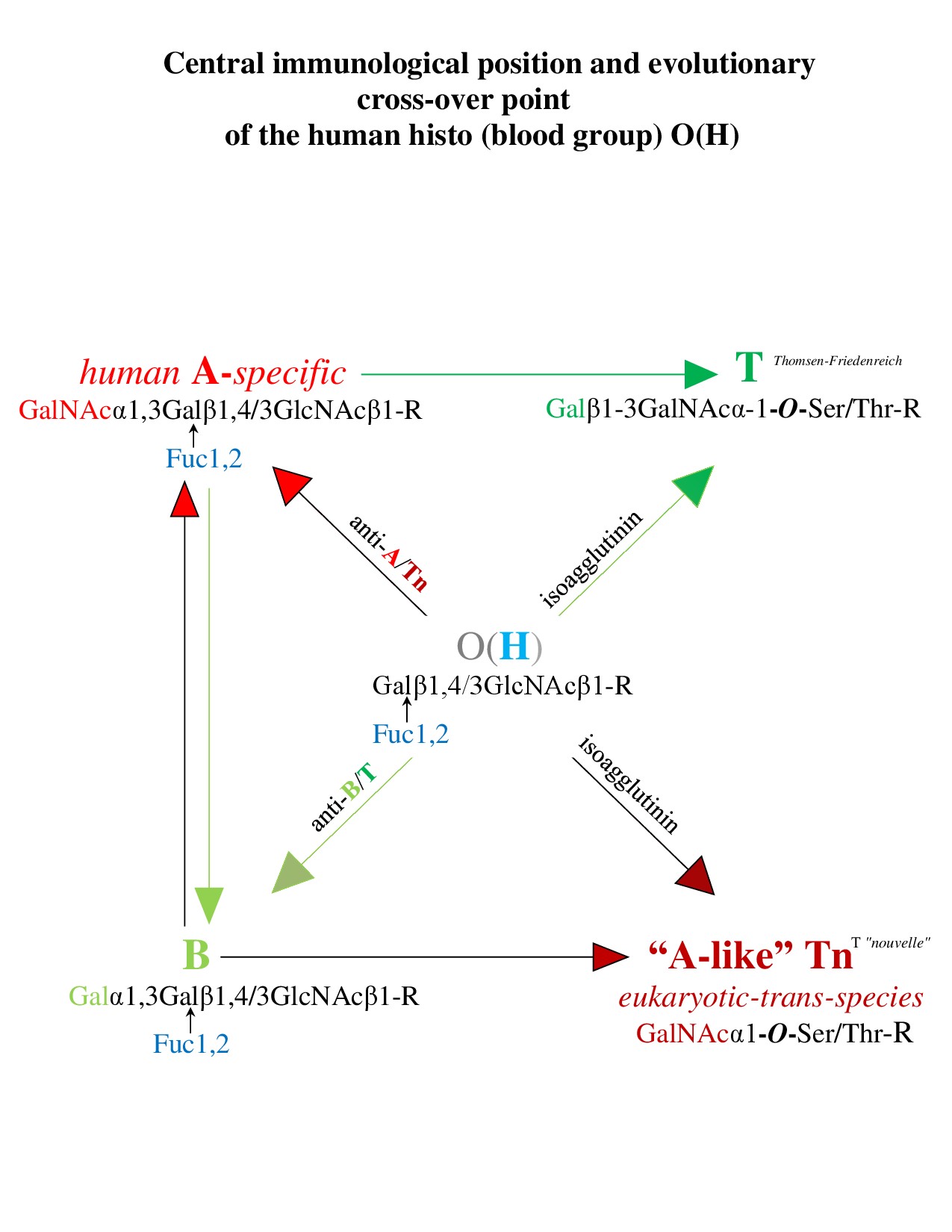 Figure 4.Figure 4. The central immunological position of blood group O(H) is evident in its comprehensive production of “natural” antibodies against all of the mature blood group A and B glycans and their cross-reactive developmental structures Tn and T. The human A-specific (A-allelic) glycosylation and the trans-species “A-like”/Tn formation are developmentally connected via the formation of cross-reactive anti-A/Tn isoagglutinin. According to Hofmann et al. (2014), blood O(H) sera bind to both Tn and T antigens, and the anti-A isoagglutinin levels in blood group O(H) and blood group B sera are associated with the anti-Tn antibody, which does not react with blood group B red cells or T glycoconjugates. By contrast, the anti-B antibodies of blood group A and blood group O(H) sera bind to B and T glycoconjugates but not to A or Tn glycoconjugates. This selective cross-reactivity of isoagglutinins with Tn and T antigens was explained by the authors through the phenotype-specific terminal moieties; the terminal N-acetylgalactosamine is shared by A and Tn antigens, and the terminal galactose is, although with a different configuration, shared by B and T antigens. This figure was constructed by Arend (2017) and cited in Arend (2018b; 2018a). References Andersen, K.G., Rambaut, A., Lipkin, W.I., et al., 2020. The proximal origin of SARS-CoV-2. Nat. Med. 26, 450–452. https://doi.org/10.1038/s41591-020-0820-9. Aoki, S., Li, J., Itagaki, S., et al., 2002. Serine repeat antigen (SERA5) is predominantly expressed among the SERA multigene family of Plasmodium falciparum, and the acquired antibody titers correlate with serum inhibition of the parasite growth. J. Biol. Chem. 277 (49), 47533–47540. https://doi.org/10.1074/jbc.m207145200. Aoki T. A comprehensive review of our current understanding of red blood cell (RBC) glycoproteins. Membranes (Basel). 2017.DOI: 10.3390/membranes7040056.Ardito F, Giuliani M, Perrone D, Troiano G, Muzio L Lo. The crucial role of protein phosphorylation in cell signaling and its use as targeted therapy (Review). Int J Mol Med. 2017. doi:10.3892/ijmm.2017.3036 Arend, P., 2016. ABO (histo) blood group phenotype development and human reproduction as they relate to ancestral IgM formation: A hypothesis. Immunobiology 221 (1), 116–127. https://doi.org/10.1016/j.imbio.2015.07.003. Arend, P., 2017. Early ovariectomy reveals the germline encoding of natural antiA- and Tn-cross-reactive immunoglobulin M (IgM) arising from developmental OGalNAc glycosylations. (Germline-encoded natural anti-A/Tn cross-reactive IgM). Cancer Med. 6 (7), 1601–1613. https://doi.org/10.1002/cam4.1079. Arend, P., 2018a. Position of human blood group O(H) and phenotype-determining enzymes in growth and infectious disease. Ann. N. Y. Acad. Sci. 1425 (1), 5–18. https://doi.org/10.1111/nyas.13694 Arend, P., 2018b. ABO phenotype-protected reproduction based on human specific α1,2 L-fucosylation as explained by the Bombay type formation. Immunobiology 223 (11), 684–693. https://doi.org/10.1016/j.imbio.2018.07.015. Arend, P., 2020a. How blood group A might be a risk and blood group O be protected from coronavirus (COVID-19) infections (how the virus invades the human body via ABO(H) blood group-determining carbohydrates). https://doi.org/10.6084/m9.figshare.12019035.v108Arend, P., 2020b. Malaria tropica evades host immunity through ABO blood group hybridization. figshare, v120. https://doi.org/10.6084/m9.figshare.8208689.v120 Arend, P., Fehlhaber, G. 1969. Varying influence of increased enteral antigen absorption on the behavior of “natural” antibodies in O and A blood group subjects. Comparative blood group serological studies on patients with ulcerative colitis and healthy persons [Article in German]. Klin. Wochenschr. 47 (10), 535–541. https://doi.org/10.1007/bf01715818. Arend, P., Nijssen, J., 1976. Significance of specific ovarian receptors for syngeneic naturally-occurring haemagglutinating anti-A antibodies. J. Immunogenet. 3 (6), 373–382. https://doi.org/10.1111/j.1744-313x.1976.tb00598.x. Arend, P., Nijssen, J., 1977a. Age dependent appearance of A-specific ovarian glycolipids and syngeneic “natural” anti-A hemolysin in mice. Zeitschrift fur Immunitatsforschung: Immunobiology 153 (1), 74–84. https://doi.org/10.1016/S0340904X(77)80028-6. Arend, P., Nijssen, J., 1977b. A-specific autoantigenic ovarian glycolipids inducing production of “natural” anti-A antibody. Nature 269 (5625), 255–257. https://doi.org/10.1038/269255a0. Arisue, N., Kawai, S., Hirai, M., et al., 2011 Clues to evolution of the SERA multigene family in 18 Plasmodium species. PLoS One 6 (3), e17775. https://dx.doi.org/10.1371%2Fjournal.pone.0017775. Armijos-Jaramillo, V., Yeager, J., Muslin, C., et al., 2020. SARS-CoV-2, an evolutionary perspective of interaction with human ACE2 reveals undiscovered amino acids necessary for complex stability. Evol. Appl. 00, 1–11. https://doi.org/10.1111/eva.12980. Armstrong, P.B., Quigley, J.P., 1999. Alpha2-macroglobulin: an evolutionarily conserved arm of the innate immune system. Dev. Comp. Immunol. 23 (4–5), 375– 390. https://doi.org/10.1016/s0145-305x(99)00018-x.  Bennett, E., Mandel, U., Clausen, H. et al. (2012) ‘Control of mucin-type Oglycosylation: A classification of the polypeptide GalNAc-transferase gene family.’, Glycobiology, 22(6), pp. 736–56. doi: doi: 10.1093/glycob/cwr182.  Bhende, Y.M., Deshpande, C.K., Bhatia, H.M. et al., 2008. A “new” blood-group character related to the ABO system. 1952. Natl. Med. J. India 21 (5), 3. Available at: http://www.ncbi.nlm.nih.gov/pubmed/8005636. Bigbee WL, Langlois RG, Stanker LH, Vanderlaan M, Jensen RH. Flow cytometric analysis of erythrocyte populations in tn syndrome blood using monoclonal antibodies to glycophorin A and the Tn antigen. Cytometry. 1990; 11:261–271.DOI: 10.1002/cyto.990110207.Blixt, K., Lavrova, O., Mazurov, D. Cló , E., Stjepan, K. Bovin, N. & Filatov A. Analysis of Tn antigenicity with a panel of new IgM and IgG1 monoclonal antibodies raised against leukemic cells. Glycobiology. 2012; 22:529–42.DOI: doi: 10.1093/glycob/cwr178.Bongiovanni D, Klug M, Lazareva O, Weidlich S, Biasi M, Ursu S, Warth S, et al. SARS-CoV-2 infection is associated with a pro-thrombotic platelet phenotype. Cell Death Dis. 2021; 12:1–10. Available at: https://doi.org/10.1038/s41419-020-03333-9 [Accessed February 23, 2021].DOI: 10.1038/s41419-020-03333-9.Brockhausen, I., Schachter, H. & Stanley P in Varki, A. (2009) ‘Essentials of Glycobiology. 2nd. Edition. Cold Spring Harbor (NY): Cold Spring Harbor Laboratory Press; 2009, Varki, A. Ed. et al. Chapter 9, O-GalNAc Glycans’, in Ajit Varki, Richard D Cummings, Jeffrey D Esko, Hudson H Freeze, Pamela Stanley, Carolyn R Bertozzi, Gerald W Hart,  and M. E. E. (ed.). Cold Spring Harbor Laboratory Press. Bzik, D.J., Li, W.B., Horii, T., et al., 1988. Amino acid sequence of the serine-repeat antigen (SERA) of Plasmodium falciparum determined from cloned cDNA. Mol. Biochem. Parasitol. 30 (3), 279–288. https://doi.org/10.1016/01666851(88)90097-7. Chowdhury, F.R., Nur, Z., Hassan, N., et al., 2017. Pandemics, pathogenicity and changing molecular epidemiology of cholera in the era of global warming. Ann. Clin. Microbiol. Antimicrob. 16 (1), 10. https://doi.org/10.1186/s12941-017-011. Cídl, K., Strelcová, L., Znojil, V., et al., 1996. Angiotensin I-converting enzyme (ACE) polymorphism and ABO blood groups as factors codetermining plasma ACE activity. Exp. Hematol. 24 (7), 790–794. Cserti, C. M. and Dzik, W. H. (2007) ‘The ABO blood group system and Plasmodium falciparum malaria’, Blood, pp. 2250–2258. doi: 10.1182/blood-200703-077602. Cserti-Gazdewich, C. M. (2010) ‘Plasmodium falciparum malaria and carbohydrate blood group evolution’, ISBT Science Series. doi: 10.1111/j.17512824.2010.01380.x. de Macedo CS, Schwarz RT, Todeschini AR, Previato JO, Mendonça-Previato L. 604 Overlooked post-translational modifications of proteins in Plasmodium falciparum: N- and O605 glycosylation - A review. Mem. Inst. Oswaldo Cruz. 2010; 105:949–956. DOI: 10.1590/S0074- 606 02762010000800001.Dieckmann-Schuppert, A., Bause, E., Schwarz, R.T., 1993. Studies on O-glycans of Plasmodium-falciparum-infected human erythrocytes. Evidence for O-GlcNAc and O-GlcNAc-transferase in malaria parasites. Eur. J. Biochem. 216 (3), 779–788. https://doi.org/10.1111/j.1432-1033.1993.tb18198.x. Echenberg, M.J., 2011. Africa in the time of cholera: a history of pandemics from 1815 to the present (African studies). Cambridge: Cambridge University Press. https://doi.org/10.1017/CBO9780511976599. Gassó, P., Ritter, M.A., Mas, S., et al., 2014. Influence of ABO genotype and phenotype on angiotensin-converting enzyme plasma activity. –J. Renin-AngiotensinAldosterone Syst. 15 (4), 580–584. https://doi.org/10.1177/1470320313510583. Gill, D. J., H. Clausen, and F. Bard. 2011. Location, location, location: new insights into O-GalNAc protein glycosylation. Trends Cell Biol. 21:149–158.Guillon, P., Clément, M., Sébille, V., et al., 2008. Inhibition of the interaction between the SARS-CoV Spike protein and its cellular receptor by anti-histo-blood group antibodies. Glycobiology 18 (12), 1085–1093. https://doi.org/10.1093/glycob/cwn093. Hart, G.T., Akkaya, M., Chida, A.S., et al., 2016. The Regulation of Inherently Autoreactive VH4-34–Expressing B Cells in Individuals Living in a Malaria-Endemic Area of West Africa. J. Immunol. 197 (10), 3841–3849. https://doi.org/10.4049/jimmunol.1600491. Hoffmann, M., Kleine-Weber, H., Schroeder, S., et al., 2020. SARS-CoV-2 Cell Entry Depends on ACE2 and TMPRSS2 and Is Blocked by a Clinically Proven Protease Inhibitor. Cell 181 (2), 271–280. https://dx.doi.org/10.1016%2Fj.cell.2020.02.052.  Hofmann, B. T. et al. (2014) ‘ABO Blood Group IgM isoagglutinins interact with tumor-associated O-glycan structures in pancreatic cancer’, Clinical Cancer Research, 20(23), pp. 6117–6126. doi: 10.1158/1078-0432.CCR-14-0716. Hu, F., Zhang, L., Zheng, J., et al., 2012a. Spontaneous Production of Immunoglobulin M in Human Epithelial Cancer Cells. PLoS One 7 (12), e51423. https://doi.org/10.1371/journal.pone.0051423. Hu, L., Crawford, S.E., Czako, R., et al., 2012b. Cell attachment protein VP8* of a human rotavirus specifically interacts with A-type histo-blood group antigen. Nature 485 (7397), 256–259. https://doi.org/10.1038/nature10996. Inoue, Y., Tanaka, N., Tanaka, Y., et al., 2007. Clathrin-Dependent Entry of Severe Acute Respiratory Syndrome Coronavirus into Target Cells Expressing ACE2 with the Cytoplasmic Tail Deleted. J. Virol. 81 (16) 8722–8729. https://doi.org/10.1128/jvi.00253-07. Kubagawa, H. et al. 2009. Identity of the elusive IgM Fc receptor (FcmR) in humans. J. Exp. Med. 206: 2779–93.Larkin, J., Porter, C., 2005. Mice are unsuitable for modelling ABO discordance despite strain-specific A cross-reactive natural IgM. Br. J. Haematol. 130 (2), 310–317. Latousakis, D., MacKenzie, D.A., Telatin, A., et al., 2020. Serine-rich repeat proteins from gut microbes. Gut Microbes 11 (1), 102–117. https://doi.org/10.1080/19490976.2019.1602428. Lee-Sundlov MM, Ashline DJ, Hanneman AJ, Grozovsky R, Reinhold VN, Hoffmeister 727 KM, Lau JTY. Circulating blood and platelets supply glycosyltransferases that enable extrinsic 32 728 extracellular glycosylation. Glycobiology. 2017; 27:188–198.DOI: 10.1093/glycob/cww108. Manochitra, K., Parija, S.C., 2017. In-silico prediction and modeling of the Entamoeba histolytica proteins: Serine-rich Entamoeba histolytica protein and 29 kDa Cysteine-rich protease. PeerJ 5, e3160. https://doi.org/10.7717/peerj.3160. Matsui, T., Hamako, J., Ozeki, Y., et al., 2001. Comparative study of blood grouprecognizing lectins toward ABO blood group antigens on neoglycoproteins, glycoproteins and complex-type oligosaccharides. Biochim. Biophys. Acta Gen. Subj. 1525 (1–2), 50–57. https://doi.org/10.1016/S0304-4165(00)00170-7. Matsui, T., Hamako, J., Ozeki, Y., et al., 2001. Comparative study of blood grouprecognizing lectins toward ABO blood group antigens on neoglycoproteins, glycoproteins and complex-type oligosaccharides. Biochim. Biophys. Acta Gen. Subj. 1525 (1–2), 50–57. https://doi.org/10.1016/S0304-4165(00)00170-7. Matsuyama, S., Nagata, N., Shirato, K., et al., 2010. Efficient Activation of the Severe Acute Respiratory Syndrome Coronavirus Spike Protein by the Transmembrane Protease TMPRSS2. J. Virol. 84 (24), 12658–12664. https://doi.org/10.1128/jvi.01542-10. Meyer, D., Sielaff, F., Hammami, M., et al., 2013. Identification of the first synthetic inhibitors of the type II transmembrane serine protease TMPRSS2 suitable for inhibition of influenza virus activation. Biochem. J. 452 (2), 331–343. https://doi.org/10.1042/bj20130101. Moreau R, Dausset J, Bernard J, M. J. (1957) ‘Acquired hemolytic anemia with polyagglutinability of erythrocytes by a new factor present in normal blood (Article in French)’, Bull Mem Soc Med Hop Paris., 73(20–21), pp. 569–87. Mutreja, A., Kim, D.W., Thomson, N.R., et al., 2011. Evidence for several waves of global transmission in the seventh cholera pandemic. Nature 477 (7365), 462– 465. https://doi.org/10.1038/nature10392.  Nash, R., Neves, L., Faast, R. et al. (2007) ‘The Lectin Dolichos Biflorus Agglutinin Recognizes Glycan Epitopes on the Surface of Murine Embryonic Stem Cells: A New Tool for Characterizing Pluripotent Cells and Early Differentiation’, Stem Cells, 25(4), pp. 974–982. doi: 10.1634/stemcells.2006-0224. Neufurth M, Wang X, Tolba E, et al. The inorganic polymer, polyphosphate, blocks binding of SARS-CoV-2 spike protein to ACE2 receptor at physiological concentrations. Biochem Pharmacol. 2020. doi:10.1016/j.bcp.2020.114215 O’Donnell, J. S., T. A. J. McKinnon, J. T. B. Crawley, D. A. Lane, and M. A. Laffan. 2005. Bombay phenotype is associated with reduced plasma-VWF levels and an increased susceptibility to ADAMTS13 proteolysis. Blood 106:1988–1991.https://ashpublications.org/blood/article/106/6/1988/21605/Bombay-phenotype-is-associated-with-reduced-plasma.O’Keefe, D.S. & A. Dobrovic. 1996. A rapid and reliable PCR method for genotyping the ABO blood group. II: A2 and O2 alleles. Hum. Mutat. 8: 358–361. https://doi.org/10.1002/humu.1380020112O’Sullivan, J. M., P. V. Jenkins, O. Rawley, et al. 2016. Galectin-1 and galectin-3constitute novel-binding partners for Factor VIII. Arterioscler. Thromb. Vasc.Biol. 36:855–863. https://www.ahajournals.org/doi/full/10.1161/atvbaha.115.306915Oostra, M., de Haan C.A., de Groot, R.J., et al., 2006. Glycosylation of the Severe Acute Respiratory Syndrome Coronavirus Triple-Spanning Membrane Proteins 3a and M. J. Virol. 80 (5), 2326–2336. https://doi.org/10.1128/jvi.80.5.23262336.2006. Pauling L. A Theory of the Structure and Process of Formation of Antibodies. J. Am. Chem. Soc. 1940; 62:2643–2657. Available at: https://pubs.acs.org/doi/abs/10.1021/ja01867a018 [Accessed April 24, 2021].DOI: 10.1021/ja01867a018. Podbielska M, Krotkiewski H. Identification of blood group A and B antigens in human glycophorin. Arch Immunol Ther Exp. 2000; 48:211–221. Available at: http://www.ncbi.nlm.nih.gov/entrez/query.fcgi?cmd=Retrieve&db=PubMed&dopt=Citation&list_uids=10912628.Preece, A.F., Strahan, K.M., Devitt, J., et al., 2002. Expression of ABO or related antigenic carbohydrates on viral envelopes leads to neutralization in the presence of serum containing specific natural antibodies and complement. Blood 99 (7), 2477– 2482. https://doi.org/10.1182/blood.v99.7.2477.  Reisner, Y., Itzicovitch, L., Meshorer, A. & Sharon, N. (1978) ‘Hemopoietic stem cell transplantation using mouse bone marrow and spleen cells fractionated by lectins.’, Proc Natl Acad Sci U S A, 75(6), pp. 2933–6. Available at: http://www.pubmedcentral.nih.gov/articlerender.fcgi?artid=392680&tool=pmcentr ez&rendertype=abstract. Rivera-Correa, J., Guthmiller, J.J., Vijay, R., et al., 2017. Plasmodium DNA-mediated TLR9 activation of T-bet+ B cells contributes to autoimmune anaemia during malaria. Nat. Commun. 8, 1282. https://doi.org/10.1038/s41467-017-01476- Seltsam, A., M. Hallensleben, A. Kollmann & R. Blasczyk. 2005. Nondeletional ABO*O alleles express weak blood group A phenotypes. Transfusion 45: 359–365. https://doi.org/10.1111/j.1537-2995.2005.04228.xShao, W., Hu, F., Ma, J., et al., 2016. Epithelial cells are a source of natural IgM that contribute to innate immune responses. Int. J. Biochem. Cell Biol. 73, 19–29. https://doi.org/10.1016/j.biocel.2016.01.017. Bennett, E., Mandel, U., Clausen, H. et al. (2012) ‘Control of mucin-type O-glycosylation: A classification of the polypeptide GalNAc-transferase gene family.’, Glycobiology, 22(6), pp. 736–56. doi: doi: 10.1093/glycob/cwr182. Simmons, G., Gosalia, D.N., Rennekamp, A.J., et al., 2005. Inhibitors of cathepsin L prevent severe acute respiratory syndrome coronavirus entry. Proc. Natl. Acad. Sci. U. S. A. 102(33):11876–11881. https://doi.org/10.1073/pnas.0505577102. Singh A, Steinkellner G, Köchl K, Gruber K, Gruber CC. Serine 477 plays a crucial role in the interaction of the SARS-CoV-2 spike protein with the human receptor ACE2. Sci. Rep. 2021; 11:4320. Available at: www.nature.com/scientificreports [Accessed June 4, 2021].DOI: 10.1038/s41598-021-83761-5.Springer, G. F. and Wiener, A. S. (1962) ‘Alleged causes of the present-day world distribution of the human abo blood groups’, Nature, 193(4814), pp. 444–445. doi: 10.1038/193444a0. Stanley, S.L., Tian, K., Koester, J.P., et al., 1995. The Serine-rich Entamoeba histolytica Protein Is a Phosphorylated Membrane Protein Containing O-Linked Terminal N-Acetylglucosamine Residues. J. Biol. Chem. 270 (8), 4121–4126. http://dx.doi.org/10.1074/jbc.270.8.4121. Stefely JA, Christensen BB, Gogakos T, Cone Sullivan JK, Montgomery GG, Barranco JP, Van Cott EM. Marked factor V activity elevation in severe COVID-19 is associated with venous thromboembolism. 2020; 95:1522–1530.DOI: 10.1002/ajh.25979.Rydzak J, Kmiecik AM, Jaskiewicz E. [Human erythrocyte glycophorin C as the receptor for EBA-140 Plasmodium falciparum merozoite ligand]. Postepy Hig. Med. Dosw. (Online). 2013; 67:1331–1339.Stevenson, L., Laursen, E., Cowan, G.J., et al., 2015. α2-Macroglobulin Can Crosslink Multiple Plasmodium falciparum Erythrocyte Membrane Protein 1 (PfEMP1) Molecules and May Facilitate Adhesion of Parasitized Erythrocytes. PLoS Pathog. 11 (7), e1005022. https://doi.org/10.1371/journal.ppat.1005022. Stussi, G., K. Huggel, H. U. Lutz, U. Schanz, R. Rieben, and J. D. Seebach, “Isotype-specific detection of ABO blood group antibodies using a novel flow cytometric method,” Br. J. Haematol., vol. 130, no. 6, pp. 954–963, 2005, doi: 10.1111/j.1365-2141.2005.05705.x. Templeton, T.J., Iyer, L.M., Anantharaman, V., et al., 2004. Comparative analysis of apicomplexa and genomic diversity in eukaryotes. Genome Res. 14 (9), 1686– 1695. https://dx.doi.org/10.1101%2Fgr.2615304. Terao, C., Bayoumi, N., McKenzie, C.A., et al., 2013. Quantitative variation in plasma angiotensin-I converting enzyme activity shows allelic heterogeneity in the ABO blood group locus. Ann. Hum. Genet. 77(6):465–471. https://doi.org/10.1111/ahg.12034. Vitiazeva, V., Kattla, J.J., Flowers, S.A., et al., 2015. The O-linked glycome and blood group antigens ABO on mucin-type glycoproteins in mucinous and serous epithelial ovarian tumors. PLoS One 10 (6), e0130197. https://doi.org/10.1371/journal.pone.0130197. Wandall HH, Rumjantseva V, Sørensen ALT, Patel-Hett S, Josefsson EC, Bennett EP, 724 Italiano JE, et al. The origin and function of platelet glycosyltransferases. Blood. 2012.DOI: 725 10.1182/blood-2012-02-409235. 726 44. Wang, H., Yang, P., Liu, K., et al., 2008. SARS coronavirus entry into host cells through a novel clathrin- and caveolae-independent endocytic pathway. Cell Res. 18 (2), 290–301. https://doi.org/10.1038/cr.2008.15. Wang, H., Coligan, J. E. and Morse, H. C. (2016) ‘Emerging functions of natural IgM and its Fc receptor FCMR in immune homeostasis’, Frontiers in Immunology. doi: 10.3389/fimmu.2016.00099. Wang, X., Dhindsa, R., Povysil, G., et al., 2020. Transcriptional inhibition of host viral entry proteins as a therapeutic strategy for SARS-CoV-2. Preprints. https://doi.org/10.20944/preprints202003.0360.v1. Watanabe, Y., Bowden, T.A., Wilson, I.A., et al., 2019. Exploitation of glycosylation in enveloped virus pathobiology. Biochim. Biophys. Acta Gen. Subj. 1863 (10), 1480–1497. https://doi.org/10.1016/j.bbagen.2019.05.012. Willis JR1, Briney BS, DeLuca SL, Crowe JE Jr, M. J. (2013) ‘Human Germline Antibody Gene Segments Encode Polyspecific Antibodies’, PLoS Computational Biology, (9(4):e1003045.). doi: 10.1371/journal.pcbi.1003045. Wu, K., Chen, L., Peng, G., et al., 2011. A Virus-Binding Hot Spot on Human Angiotensin-Converting Enzyme 2 Is Critical for Binding of Two Different Coronaviruses. J. Virol. 85 (11) 5331–5337. https://doi.org/10.1128/JVI.02274-10. Zhang, T., Cieslak, P.R., Foster, L., et al., 1994. Antibodies to the serine rich Entamoeba histolytica protein (SREHP) prevent amoebic liver abscess in severe combined immunodeficient (SCID) mice. Parasite Immunol. 16 (5), 225–230. https://doi.org/10.1111/j.1365-3024.1994.tb00344.x. Zhao, J., Yang, Y., Huang, H., et al., 2020. Relationship between the ABO Blood Group and the COVID-19 Susceptibility. medRxiv. https://doi.org/10.1101/2020.03.11.20031096. Zhou, P., Yang, X., Wang, X., et al., 2020. A pneumonia outbreak associated with a new coronavirus of probable bat origin. Nature 579, 270–273. https://doi.org/10.1038/s41586-020-2012-7. Zhou, R., O’Hara, S.P., Chen, X.M., 2011. MicroRNA regulation of innate immune responses in epithelial cells. Cell. Mol. Immunol. 8 (5), 371–379. https://doi.org/10.1038/cmi.2011.19. 